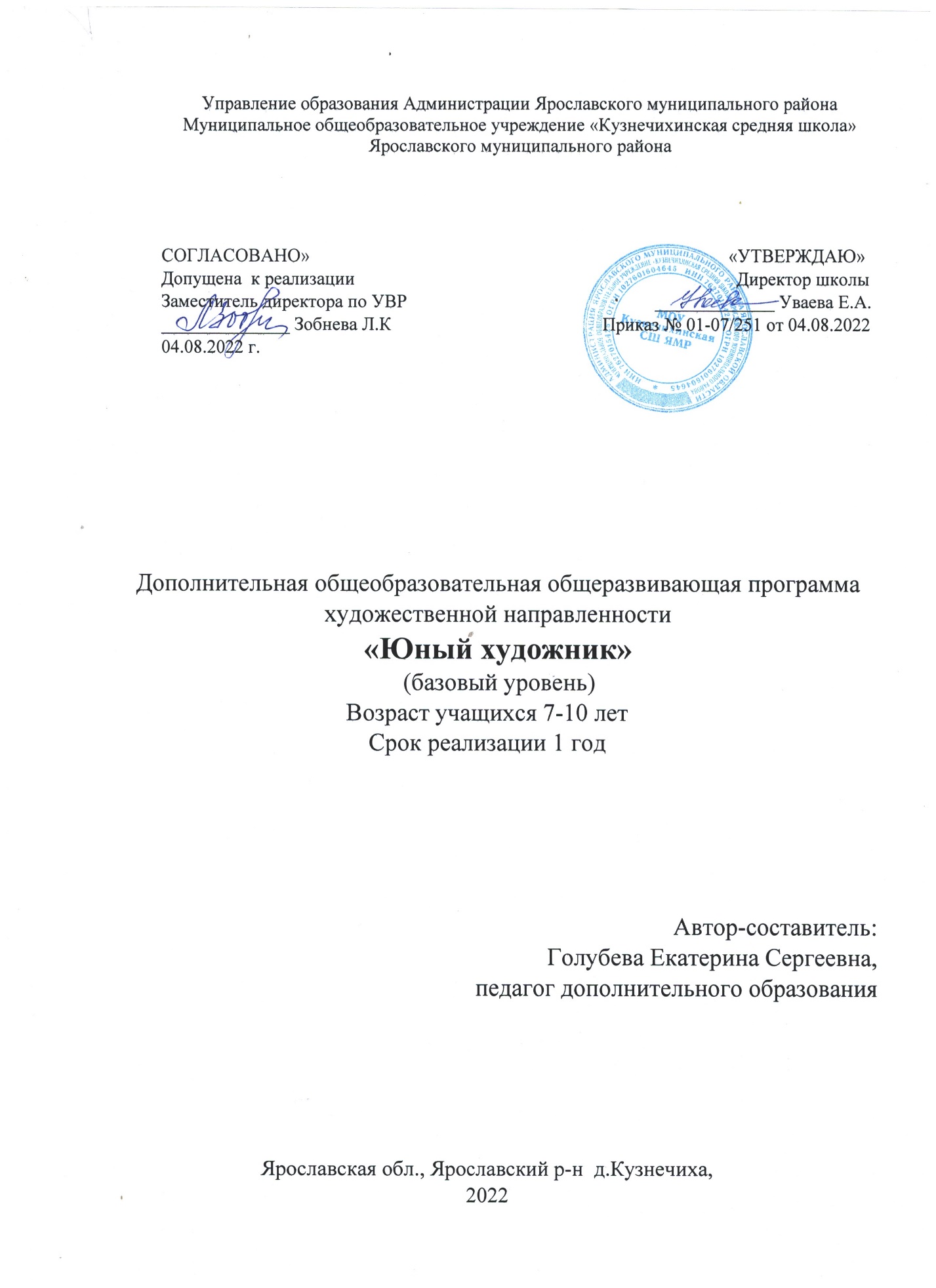 1. КОМПЛЕКС ОСНОВНЫХ ХАРАКТЕРИСТИК ДОПОЛНИТЕЛЬНОЙОБЩЕОБРАЗОВАТЕЛЬНОЙ ОБЩЕРАЗВИВАЮЩЕЙ ПРОГРАММЫПАСПОРТ ПРОГРАММЫ1.1. ПОЯСНИТЕЛЬНАЯ ЗАПИСКАИзобразительная деятельность – это деятельность, позволяющая детям передавать свои впечатления от окружающего мира и выражать свое отношение к изображаемому. Ребенок в процессе рисования испытывает разные чувства – радуется созданному им красивому изображению, огорчается, если что-то не получается, стремится преодолеть трудности. Рисование является одним из важнейших средств познания мира и развития знаний эстетического воспитания, так как оно связано с самостоятельной практической и творческой деятельностью ребенка. Основной целью современной системы дополнительного образования является воспитание и развитие личности ребенка. Достижение этой цели невозможно без реализации задач, стоящих перед образовательной областью «Художественное творчество», составляющая часть которого - изобразительное искусство. 	Направленность. Дополнительная образовательная программа по изобразительному искусству построена так, чтобы дать обучающимся ясные представления о системе взаимодействия искусства с жизнью. Стремление к отражению действительности, своего отношения к ней должно служить источником самостоятельных творческих поисков. Занятия в объединении «Юный художник» является наиболее эффективной формой эстетического воспитания учащихся. Организация занятий по изобразительному искусству играет очень важную роль в начальной школе, так как расширяет сведения, совершенствует навыки и умения, полученные детьми на уроках в школе, существенно дополняя уроки рисования и позволяя учитывать индивидуальные особенности каждого обучающегося, его способности и устремления.	Форма организации – кружковая, индивидуально-ориентированная.Уровень освоения программы – базовый.Актуальность предлагаемой программы определяется запросом со сторонышкольников первых классов познакомиться с основами художественного творчества, материально-технические условия для реализации которых имеются в условиях общеобразовательной школы. Материалы для работы по данной программе доступны, не требуют материальных затрат. Содействуя развитию воображения и фантазии, пространственного мышления, колористического восприятия, изобразительная деятельность способствует раскрытию творческого потенциала личности, вносит вклад в процесс формирования эстетической культуры ребёнка, его эмоциональной отзывчивости. Приобретая практические умения и навыки в области художественно-технического творчества, дети получают возможность удовлетворить потребность в созидании, реализовать желание создавать нечто новое своими силами.  Занятия детей рисованием совершенствуют органы чувств, развивают умение наблюдать, анализировать, запоминать, учат понимать прекрасное, развивает вкус. Художественное творчество пробуждает у детей интерес к искусству, любовь и уважение к культуре своего народа, его  обычаям, традициям, истории.	Отличительные особенности. Данная программа является адаптированной и составлена с учетом личных наработок педагога, соответствует новым требованиям к программам ДОД (приказ №196 Мин. Просвещения РФ от 09.11.2018 г. «Об утверждении порядка организации и осуществления образовательной деятельности по дополнительным общеобразовательным программам»). В основу программы положены методические разработки по данному направлению, адаптирована на основе дополнительных образовательных программ В. С. Кузина, Т. Я. Шпикаловой. Отличительной особенностью программы является адаптация ее учащимся первых классов общеобразовательной сельской школы в период внеурочной деятельности.Адресат программы – учащиеся 1 классов общеобразовательной школы. Специальных требований к осваивающим образовательную программу не предъявляется, она является общедоступной, но более ориентирована на детей усидчивых, склонных к длительной кропотливой работе. Объем и срок освоения. Программа разработана на 36 учебных недель, объем образовательной программы составляет 36 часов и регламентируется расписанием по 1 академическому часу 1 раза в неделю. Продолжительность занятия 40 минут. Форма обучения — очная.	Программа обучения представляет собой завершенный тематический блок знаний и может рассматриваться как самостоятельная программа, рассчитанная на год. Реализация указанных целей достигается в результате освоения следующего содержания образования. При желании обучающийся может повторно пройти курс. Формы и режим занятий.. Формы организации занятий определяются количеством детей в группе, особенностями материала, местом и временем занятий, применяемыми средствами. Занятие рассчитано на 1 академический час, т.к. за это время учащийся сможет выполнить заданный объем работы. Большую часть времени занимает индивидуальная работа. Занятия включают в себя теоретическую и практическую часть.          В связи с персонифицированным финансированием деление на модули условное.  1.2. ЦЕЛЬ И ЗАДАЧИ ПРОГРАММЫ	Целевое назначение программы: создание условий для раскрытия творческого потенциала ребенка в изобразительном искусстве, повышение эстетического и художественного уровня образования детей.	Задачи программы:Обучающие:Научить передавать цвет предметов путем смешивания красок.Ознакомит учащихся с перспективным изображением.Расширить знания детей о местных народных промыслах.Развить умения с помощью изобразительных средств и цвета передавать состояние природы в различные времена года.Воспитательные:Воспитание духовности, высоких нравственных качеств на примере классических примеров мировой художественной культуры.Привитие любви к творческому труду.Воспитание усидчивости и аккуратности.Развивающие:Развитие наблюдательности, усидчивости, терпению, аккуратности.Развитие восприятия формы и цвета, пространственных представлений.Развитие коллективизма, толерантности, взаимовыручки, взаимопомощи.1.3 СОДЕРЖАНИЕ ПРОГРАММЫТематический план Учебный план Содержание учебного плана обучения.1.Вводное занятие. Требования к работе. Беседа по ТБТеория. Вводное занятие, инструктаж  по технике безопасности, требования к работе.1. Элементы цветоведения.Теория: Основные  цвета. Цветовой спектр. Понятие холодные и теплые тона. Ограниченная палитраПрактика:Вливание «цвет  в цвет».Рисование радуги.Изображение времен года на бумаге.2.Акварель.Теория:Приемы и техники рисования акварелью. Техника «По-мокрому»  с использованием соли.Монотипия, акварельТехника «по-сухому»Приемы изображения водыПрактика:Рисование пейзажаРисование на заданную тему «Березы в снегу»Печатание листьями «Осеннее дерево».Натюрморт из трех предметов. Теплая палитра «Где же зонтик?»Холодная палитра «Веселые снеговики»Рисование неба с облаками3. ГуашьТеория:Композиция в рисункеОрнамент Рисование с натуры, натюрмортГжель, изучение основных приемовМетод «сухой кисти», Практика:Рисование на заданную тему «Подводный мир».Натюрморт из фруктов/овощей.Построение и наброски деревьев. Рисование деревьев«Веселые животные» Иллюстрация «В мире сказок»Рисование животных.4. Нетрадиционные техники рисованияТеория:Рисование свечей.Техника монотипии. Смешанная техника: свеча и акварельТехника рисования тычком. Оттиск смятой бумагойРисование «Набрызг»Оттиск печатками из ластикаПрактика:Рисование на заданную тему5. Выразительные средства графических материалов Теория:Выразительные возможности графических материалов. Что такое рисунок.Практика:Использование различных графических материалов в рисунке – фломастеры, карандаши, уголь.1.4  ПЛАНИРУЕМЫЕ РЕЗУЛЬТАТЫ	По окончании обучения учащиеся должны знать: Начальные сведения о рисунке, живописи, картине, узоре, палитреОсобенности работы с красками (акварель, гуашь, восковые мелки, карандаш)Приемы работы с красками, приемы смешения красок, понятия холодные и теплые тонаОсновные жанры живописи (натюрморт, пейзаж, портрет, анималистический жанр)Понятие композиции.	Должны уметь: Пользоваться гуашью, акварельюПользоваться графическими материаламиСознательно   выбирать   средства   выражения   своего   замысла.2.2 УСЛОВИЯ   РЕАЛИЗАЦИИ  ПРОГРАММЫ.Материально-техническое обеспечение программы.          Занятия объединения «Акварелька» должны проходить в светлом, сухом, хорошо проветриваемом и просторном помещении. Для работы лучше всего подойдет кабинет ИЗО, где имеются:учебные столы и стулья;хорошее освещение, отопление;стены окрашены в светлые тона;  Светлые спокойные тона способствуют увеличению освещенности кабинета, равномерному рассеиванию света.  мебельные шкафы для хранения инструментов, раздаточного  и дидактического материала, литературы и выставочных работ обучающихся;  источник воды;доска, мел;проектор.            Перечень материалов необходимых для занятий:Краски (акварельные, гуашь). Кисти разных размеров, кисти белка, синтетика или щетина.Тряпка для работы на занятииБаночка для водыПалитраБумага А4Методическое обеспечениеДанная программа обеспечена обеспечена различными видами методической продукции:методический материал (задания-игры на развитие фантазии и воображения, игровая гимнастика).дидактический материал;Педагогические технологии реализации программы.Программа учитывает возрастные и психофизические особенности  обучающихся, когда на этом этапе в основном завершается созревание психофизической базы ребенка. Мышление развивается от  наглядно-образного к абстрактно-логическому. Для детей и подростков становится доступным и вызывает активный интерес технологические аспекты художественного процесса.  На занятиях реализуются принципы единства общения, воспитания, и развития личности обучающегося. С этой целью широко используются индивидуальные, групповые и коллективные формы  обучения, выполнение заданий и творческих работ, побуждающих детей к сотрудничеству. Программа предполагает знакомство  ребят с народным творчеством, декоративным искусством, а также формирование умений организовать свое рабочее место, готоваить необходимые для занятий материалы, работать аккуратно, экономно расходовать материалы, сохранять рабочее место в чистоте.Организация творческой деятельности позволит развить важнейшие для художественного творчества способности – умение видеть жизнь глазами художника, независимо от будущей профессии обучающихся.Формы активизации учебно-воспитательного процессаЗнакомство с различными направлениями в изобразительном искусстве через посещение выставок в г. Ярославле.Использование элементов игры, соревнования.Использование на занятиях методической литературы, журналов, иллюстрационного материала, использование Интернета.Использование примеров связи изобразительного искусства с другими видами искусства: скульптура, архитектура, этика, история).Проведение индивидуальных занятий, консультаций.Организация внутришкольных тематических выставок, огоньков.Привлечение обучающихся к массовым мероприятиям школы.Участие в районных и областных выставках изобразительного творчества.На занятиях объединения  целесообразно проводить демонстрацию репродукций время бесед об изобразительном искусстве.Знакомить обучающихся с различными видами техник и видов изобразительного Искусства.Изучение мира изобразительного искусства через знакомство с работами педагога.В кабинете должна царить доброжелательная атмосфера, побуждающая к творческому поиску.2.2 ФОРМЫ АТТЕСТАЦИИпедагогическое наблюдение;тематические мини-выставки, обсуждение и подведение итогов;участие в конкурсах изобразительного искусства Ярославского района, г. Ярославля, Ярославской области.2.3 КОНТРОЛЬНО-ОЦЕНОЧНЫЕ МАТЕРИАЛЫ2.4 МЕТОДИЧЕСКИЕ МАТЕРИАЛЫМетоды проведения занятия.1. Словесные:лекция, беседа, опрос как средство закрепления материала.2. Наглядные:мини-выставки по изучаемым темам, школьные и районные тематические выставки,экскурсии в природу, рисование с натуры,просмотр репродукций, образцов изделий мастеров народного творчества.3. Демонстрационные:наглядный и дидактический материал.2.5    СПИСОК  ЛИТЕРАТУРЫ.Список литературы для педагогов:Базанова М. Д. Пленэр. – М.: Изобразительное искусство, 1994. Гусакова М. А. Аппликация. – М.: Просвещение, 1987. Комарова Т. С., Размыслова А. В. Цвет в детском изобразительном творчестве. –  М.: Педагогическое общество России, 2002. Компанцева Л. В. Поэтический образ природы в детском рисунке. – М.: Просвещение, 1985. Корнева Г. Бумага. – СПб.: Кристалл, 2001. Луковенко Б. А. Рисунок пером. – М.: Изобразительное искусство, 2000. Митителло К. Аппликация. Техника и искусство. – М.: Эксмо-Пресс, 2002. Михайлов А. М. Искусство акварели. – М.: Изобразительное искусство, 1995. Неменский Б. М. Образовательная область «искусство». – М.: ГОМЦ, Школьная книга, 2000. Неменский Б. М. Изобразительное искусство и художественный труд. – М.: МИПКРО, 2003. Полунина В. Н. Искусство и дети. – М.: Правда, 1982. Полунина В. Н. Солнечный круг. У Лукоморья. – М.: Искусство и образование, 2001. Полунина В. Н., Капитунова А. А. Гербарий. – М.: Астрель, 2001. Смит С. Рисунок. Полный курс. – М.: Внешсигма, 1997. Список литературы, рекомендуемой для детей и родителей:Дубровская Н. В. Приглашение к творчеству. – СПб.: Детство-Пресс, 2004.               Синицына Е. Умные занятия и игры. – М.: Лист Нью, Вече, 2002. В. Горичева «Сказку сделаем из глины, теста, снега, пластилина» - Ярославль: «Академия развития», 1998.Мартин Б. «Рисуем с удовольствием». Минск «Попурри» 2003.Хайнс К., Харви Д., Дангворд Р., Гибсон Р. «Домашний кукольный театр». Москва «Росмэн» 2002.Приложение 12.1 КАЛЕНДАРНЫЙ УЧЕБНЫЙ ГРАФИК1Наименование программы«Юный художник»2Полное наименование образовательной программыДополнительная общеобразовательная общеразвивающая программа художественной направленности «Юный художник»3Вид деятельностихудожественная4НаправленностьХудожественная5Аннотация	Программа «Юный художник» ориентирована на активное приобщение детей к художественному творчеству. Рисование помогает ребёнку ощутить себя частью современного мира и наследником традиций всех предшествующих поколений. Умение видеть и понимать красоту окружающего мира, способствует воспитанию культуры чувств, развитию художественно-эстетического вкуса, трудовой и творческой активности, воспитывает целеустремленность, усидчивость, чувство взаимопомощи, дает возможность творческой самореализации личности. Занятия изобразительным искусством являются эффективным средством приобщения детей к изучению народных традиций. Знания, умения, навыки воспитанники демонстрируют своим сверстникам, выставляя свои работы.6Уровень сложностиБазовый 7Место реализации программыЯрославская область, Ярославский район, д. Кузнечиха, ул. Центральная, 34. МОУ Кузнечихинская СШ ЯМР8Возрастная категория обучающихся 6-8 лет9Указания на адаптированность программы для обучающихся с ОВЗПрием без ограничений по состоянию здоровья10Срок освоения программы1 год11Режим занятий, продолжительность занятий1 занятие в неделю по 1 академическому часу, общая продолжительность занятия  40   мин12Сведения о педагогах, реализующих программу Голубева Екатерина Сергеевна, педагог дополнительного образования13Форма обучения по программеОчная14Объем программы 36 недель 15Наполняемость группы12-15 чел№п/пНаименование тем программыКол-во часов1.Вводное занятие. Инструктаж по ТБ. Требования к занятиям по ИЗО.12.Элементы цветоведения63.Акварель84.Гуашь85.Нетрадиционные техники рисования76.Выразительные средства графических материалов6                                                                              ИТОГО36 часов№раз-делаНаименование раздела программы№ заня-тия№ заня-тияСодержание программыСодержание программыОбщее кол-во часовОбщее кол-во часовОбщее кол-во часовФормы контроля№раз-делаНаименование раздела программы№ заня-тия№ заня-тияСодержание программыСодержание программыТеор.Пр.Всего1.Вводное занятие.Беседа по ТБ.Требования к занятию по ИЗО(1 час)11Вводное занятие. Беседа по технике безопасности. Требования  к занятию. Рисованок на свободную тему «Воспоминания о лете»Вводное занятие. Беседа по технике безопасности. Требования  к занятию. Рисованок на свободную тему «Воспоминания о лете»12.Элементы цветоведения(6 часов)22Основные  цвета. Цветовой спектр.Основные  цвета. Цветовой спектр.12.Элементы цветоведения(6 часов)33Рисование радуги.Рисование радуги.12.Элементы цветоведения(6 часов)44Понятие холодные и теплые тона. Хроматические и ахроматические цвета.Понятие холодные и теплые тона. Хроматические и ахроматические цвета.12.Элементы цветоведения(6 часов)55Изображение времен года на бумаге.Изображение времен года на бумаге.1Просмотр работ. Обсуждение2.Элементы цветоведения(6 часов)66Ограниченная палитраОграниченная палитра12.Элементы цветоведения(6 часов)77Вливание «цвет  в цвет».Вливание «цвет  в цвет».12.Элементы цветоведения(6 часов)63.Акварель(8 часов)Акварель(8 часов)88Приемы и техники рисования акварелью  «Пейзаж»13.Акварель(8 часов)Акварель(8 часов)99Приемы и техники рисования акварелью. «Берёза в снегу»13.Акварель(8 часов)Акварель(8 часов)1010Монотипия «зимние узоры»13.Акварель(8 часов)Акварель(8 часов)1111Натюрморт из трех предметов.13.Акварель(8 часов)Акварель(8 часов)1212Рисование неба с облаками13.Акварель(8 часов)Акварель(8 часов)1313Приемы изображения воды13.Акварель(8 часов)Акварель(8 часов)1414Холодная палитра «Веселые снеговики»13.Акварель(8 часов)Акварель(8 часов)1515Теплая палитра «Где же зонтик?»13.Акварель(8 часов)Акварель(8 часов)8Просмотр работ. Обсуждение4.Гуашь(8 часов)1616Образы подводного царства.Образы подводного царства.14.Гуашь(8 часов)1717Натюрморт в теплой или холодной гамме.Натюрморт в теплой или холодной гамме.14.Гуашь(8 часов)1818Образы деревьев «Деревья, согнувшиеся от ветра»Образы деревьев «Деревья, согнувшиеся от ветра»14.Гуашь(8 часов)1919Изображение животных «Веселые животные»Изображение животных «Веселые животные»14.Гуашь(8 часов)2020Орнамент «Моя рукавичка»Орнамент «Моя рукавичка»14.Гуашь(8 часов)2121Гжель, изучение основных приемовГжель, изучение основных приемов14.Гуашь(8 часов)2222Иллюстрация «В мире сказок»Иллюстрация «В мире сказок»14.Гуашь(8 часов)2323Метод «сухой кисти», изображение ежикаМетод «сухой кисти», изображение ежика14.Гуашь(8 часов)8Просмотр работ. Обсуждение5.Нетрадиционные техники рисования(7 часов)Нетрадиционные техники рисования(7 часов)2424«Морозные узоры» (Рисование свечой)15.Нетрадиционные техники рисования(7 часов)Нетрадиционные техники рисования(7 часов)2525«На что похоже?» (Техника монотипии)15.Нетрадиционные техники рисования(7 часов)Нетрадиционные техники рисования(7 часов)2626Смешанная техника (свеча+акварель) «Березовая роща»  15.Нетрадиционные техники рисования(7 часов)Нетрадиционные техники рисования(7 часов)2727«Букет незабудок для мамы» (Ватные палочки)15.Нетрадиционные техники рисования(7 часов)Нетрадиционные техники рисования(7 часов)2828Оттиск смятой бумагой15.Нетрадиционные техники рисования(7 часов)Нетрадиционные техники рисования(7 часов)2929Рисование «Набрызг»15.Нетрадиционные техники рисования(7 часов)Нетрадиционные техники рисования(7 часов)3030Оттиск печатками из ластика15.Нетрадиционные техники рисования(7 часов)Нетрадиционные техники рисования(7 часов)76.Выразительные средства графических материалов (6 часов)Выразительные средства графических материалов (6 часов)3131Тушь16.Выразительные средства графических материалов (6 часов)Выразительные средства графических материалов (6 часов)3232Восковые мелки26.Выразительные средства графических материалов (6 часов)Выразительные средства графических материалов (6 часов)3333Фломастеры26.Выразительные средства графических материалов (6 часов)Выразительные средства графических материалов (6 часов)3434Карандаши цветные26.Выразительные средства графических материалов (6 часов)Выразительные средства графических материалов (6 часов)3535Гелевые ручки26.Выразительные средства графических материалов (6 часов)Выразительные средства графических материалов (6 часов)3636Коллективная творческая работа по заданной теме26.Выразительные средства графических материалов (6 часов)Выразительные средства графических материалов (6 часов)2№РазделыОценочные материалы1Элементы цветоведенияОтветы учащихся по пройденным темам. Выставка, обсуждение2АкварельВыставка, обсуждение3ГуашьВыставка, обсуждение4Нетрадиционные техники рисования Выставка, обсуждение5Выразительные средства графических материаловВыставка, обсуждение№Название раздела, темыМатериально-техническое оснащение Формы, методы приемы обученияФормы подведения итогов1Вводное занятие. Инструктаж по ТБ. Требования к занятиям по ИЗО.Учебный кабинет, наглядные пособия: по охране труда и техники безопасности, для образовательного процесса.Формы: Коллективная, групповаяМетоды и приемы: фронтальная беседаПедагогическое наблюдение, ответы обучающихся2Элементы цветоведения.Учебный кабинет, компьютер, экран для демонстрации слайдов, набор используемых художественныхматериалов.Формы: индивидуальная,   индивидуально-групповая.Методы и приемы: фронтальная беседаПедагогическое наблюдение,ответы обучающихся3АкварельУчебный кабинет, столик для постановки натуры.Формы: индивидуальная,   индивидуально-групповая.Методы и приемы обучения; беседа, информационное сообщениеПедагогическое наблюдение,ответы обучающихся4ГуашьУчебный кабинет, доска, мел. Формы: индивидуальная,   индивидуально-групповая.Методы и приемы обучения; беседа, информационное сообщениеПедагогическое наблюдение,ответы обучающихся, обсуждение работ.5Нетрадиционные техники рисованияУчебный кабинет, экран для демонстрации слайдов, набор используемых художественныхматериалов.Формы: Коллективная, групповаяМетоды и приемы: фронтальная беседаПедагогическое наблюдение,ответы обучающихся6Выразительные средства графических материаловУчебный кабинет, экран для демонстрации слайдов, набор используемых художественныхматериалов.Формы: индивидуальная,   индивидуально-групповая.Методы и приемы обучения; беседа, информационное сообщениеПедагогическое наблюдение,ответы обучающихся№ЧислоВремя проведенияФорма занятияКол-во часовТема занятияМесто проведенияМесто проведенияФорма контроля1.03.09.2113.45 – 15.15Индивидуальная1Вводное занятие. Беседа по технике безопасности. Требования  к занятию. Рисунок на свободную тему «Воспоминания о лете»Кабинет ИЗОКабинет ИЗОПедагогическое наблюдение2. Элементы цветоведения (6 часов)2. Элементы цветоведения (6 часов)2. Элементы цветоведения (6 часов)2. Элементы цветоведения (6 часов)2. Элементы цветоведения (6 часов)2. Элементы цветоведения (6 часов)2. Элементы цветоведения (6 часов)2. Элементы цветоведения (6 часов)2.10.09.2113.45 – 15.15Индивидуальная1Основные  цвета. Цветовой спектр.Кабинет ИЗОКабинет ИЗОПедагогическое наблюдение3.17.09.21Индивидуальная1Рисование радуги.4.24.09.2113.45 – 15.15Индивидуальная1Понятие холодные и теплые тона. Хроматические и ахроматические цвета.Кабинет ИЗОКабинет ИЗОПедагогическое наблюдение5.01.10.2113.45 – 15.15Индивидуальная1Изображение времен года на бумаге.Кабинет ИЗОКабинет ИЗОПедагогическое наблюдение6.08.10.2113.45 – 15.15Индивидуальная1Ограниченная палитраКабинет ИЗОКабинет ИЗОПедагогическое наблюдение715.10.21Индвидуальная1Вливание «цвет  в цвет».Кабинет ИЗОКабинет ИЗО3.  Акварель (8 часов)3.  Акварель (8 часов)3.  Акварель (8 часов)3.  Акварель (8 часов)3.  Акварель (8 часов)3.  Акварель (8 часов)3.  Акварель (8 часов)3.  Акварель (8 часов)8.22.10.2113.45 – 15.15Индивидуальная1Приемы и техники рисования акварелью. «Пейзаж». Техника «По-мокрому»  с использованием соли.Кабинет ИЗОКабинет ИЗОПедагогическое наблюдение9.29.10.2113.45 – 15.15Индивидуальная1Приемы и техники рисования акварелью. «Берёза в снегу».Кабинет ИЗОКабинет ИЗОПедагогическое наблюдение10.05.11.2113.45 – 15.15Индивидуальная1Монотипия «зимние узоры».Кабинет ИЗОКабинет ИЗОПедагогическое наблюдение11.12.11.2113.45 – 15.15Индивидуальная1Натюрморт из трех предметов.Кабинет ИЗОКабинет ИЗОПедагогическое наблюдение12.19.11.2113.45 – 15.15Индивидуальная1Рисование неба с облаками.Кабинет ИЗОКабинет ИЗОПедагогическое наблюдение13.26.11.2113.45 – 15.15Индивидуальная1Приемы изображения воды.Кабинет ИЗОКабинет ИЗОПедагогическое наблюдение14.03.12.2113.45 – 15.15Индивидуальная1Холодная палитра «Веселые снеговики».Кабинет ИЗОКабинет ИЗОПедагогическое наблюдение15.10.12.2113.45 – 15.15Индивидуальная1Теплая палитра «Где же зонтик?»Кабинет ИЗОКабинет ИЗОПедагогическое наблюдение4. Гуашь (8 часов)4. Гуашь (8 часов)4. Гуашь (8 часов)4. Гуашь (8 часов)4. Гуашь (8 часов)4. Гуашь (8 часов)4. Гуашь (8 часов)4. Гуашь (8 часов)16.17.12.2113.45 – 15.15Индивидуальная1Образы подводного царства.Кабинет ИЗОКабинет ИЗОПедагогическое наблюдение17.24.12.2113.45 – 15.15Индивидуальная1Натюрморт в теплой или холодной гамме.Кабинет ИЗОКабинет ИЗОПедагогическое наблюдение18.31.12.2113.45 – 15.15Индивидуальная1Образы деревьев «Деревья, согнувшиеся от ветра».Кабинет ИЗОКабинет ИЗОПедагогическое наблюдение19.14.01.2213.45– 15.15Индивидуальная1Изображение животных «Веселые животные».Кабинет ИЗОКабинет ИЗОПедагогическое наблюдение20.21.01.2213.45 – 15.15Индивидуальная1Орнамент «Моя рукавичка».Кабинет ИЗОКабинет ИЗОПедагогическое наблюдение21.28.01.2213.45 – 15.15Индивидуальная1Гжель, изучение основных приемов.Кабинет ИЗОКабинет ИЗОПедагогическое наблюдение22.04.02.2213.45 – 15.15Индивидуальная1Иллюстрация «В мире сказок».Кабинет ИЗОКабинет ИЗОПедагогическое наблюдение23.11.02.2213.45 – 15.15Индивидуальная1Метод «сухой кисти», изображение ежика.Кабинет ИЗОКабинет ИЗОПедагогическое наблюдениеНетрадиционные техники рисования (7 часов)Нетрадиционные техники рисования (7 часов)Нетрадиционные техники рисования (7 часов)Нетрадиционные техники рисования (7 часов)Нетрадиционные техники рисования (7 часов)Нетрадиционные техники рисования (7 часов)Нетрадиционные техники рисования (7 часов)Нетрадиционные техники рисования (7 часов)2418.02.21Индивидуальная1«Морозные узоры» (Рисование свечой)Кабинет ИЗОКабинет ИЗОПедагогическое наблюдение2525.02.21Индивидуальная1«На что похоже?» (Техника монотипии)Кабинет ИЗОКабинет ИЗОПедагогическое наблюдение2604.03.21Индивидуальная1Смешанная техника (свеча+акварель) «Березовая роща»  Кабинет ИЗОКабинет ИЗОПедагогическое наблюдение2711.03.21Индивидуальная1«Букет незабудок для мамы» (Ватные палочки)Кабинет ИЗОКабинет ИЗОПедагогическое наблюдение2818.03.21Индивидуальная1Оттиск смятой бумагойКабинет ИЗОКабинет ИЗОПедагогическое наблюдение2925.03.21Индивидуальная1Рисование «Набрызг»Кабинет ИЗОКабинет ИЗОПедагогическое наблюдение3001.04.21Индивидуальная1Оттиск печатками из ластикаКабинет ИЗОКабинет ИЗОПедагогическое наблюдение8. Выразительные средства графических материалов (6 часов)8. Выразительные средства графических материалов (6 часов)8. Выразительные средства графических материалов (6 часов)8. Выразительные средства графических материалов (6 часов)8. Выразительные средства графических материалов (6 часов)8. Выразительные средства графических материалов (6 часов)8. Выразительные средства графических материалов (6 часов)8. Выразительные средства графических материалов (6 часов)31.08.04.2113.45 – 15.15Индивидуальная1ТушьТушьКабинет ИЗОПедагогическое наблюдение32.15.04.2113.45 – 15.15Индивидуальная1Восковые мелки Восковые мелки Кабинет ИЗОПедагогическое наблюдение33.22.04.2113.45 – 15.15Индивидуальная1ФломастерыФломастерыКабинет ИЗОПедагогическое наблюдение34.29.04.2113.45 – 15.15Индивидуальная1Карандаши цветныеКарандаши цветныеКабинет ИЗОПедагогическое наблюдение35.06.05.2113.45 – 15.15Индивидуальная1Гелиевые ручкиГелиевые ручкиКабинет ИЗОПедагогическое наблюдение36.13.05.2113.45 – 15.15Индивидуальная1Коллективная творческая работа по заданной темеКоллективная творческая работа по заданной темеКабинет ИЗОПедагогическое наблюдение